__________________________________________________________________________          ХXXI ЗАСЕДАНИЕ СОВЕТА ВАРЯШ-БАШСКОГО СЕЛЬСКОГО ПОСЕЛЕНИЯ МУСЛЮМОВСКОГО МУНИЦИПАЛЬНОГО РАЙОНА РЕСПУБЛИКИ  ТАТАРСТАН IV СОЗЫВАР Е Ш Е Н И Е  № 55с. Варяш-Баш			                                                                   “18” мая 2023 г.Об установлении дополнительных оснований признания безнадежной к взысканию задолженности в части сумм местных налоговВ соответствии с пунктом 3 статьи 59 Налогового кодекса Российской Федерации, Федеральным законом от 6 октября 2003 года № 131-ФЗ «Об общих принципах организации местного самоуправления в Российской Федерации», Законом Республики Татарстан от 28 июля 2004 года № 45-ЗРТ «О местном самоуправлении в Республике Татарстан», Уставом Варяш-Башского сельского поселения Муслюмовского муниципального района Республики Татарстан, Совет Варяш-Башского сельского поселения Муслюмовского муниципального района Республики Татарстан РЕШИЛ:1. Установить дополнительные основания признания безнадежной к взысканию задолженности в части сумм местных налогов:1) истечение трехгодичного срока со дня смерти физического лица или объявления его умершим в порядке, установленном гражданским процессуальным законодательством, если отсутствуют наследники как по закону, так и по завещанию, либо никто из наследников не имеет права наследовать или все наследники отстранены от наследования, либо никто из наследников не принял наследства, либо все наследники отказались от наследства и при этом никто из них не указал, что отказывается в пользу другого наследника;2) нахождение налогоплательщика - физического лица в организации, осуществляющей стационарное социальное обслуживание граждан;3) истечение трехгодичного срока со дня прекращения права собственности                      на имущество, являющееся объектом налогообложения;4) истечение трехгодичного срока со дня возникновения обязанности по уплате отмененных местных налогов и сборов.       2. Обнародовать настоящее решение на специальных информационных стендах, расположенных на территории Варяш-Башского сельского поселения, на сайте Варяш-Башского сельского поселения Муслюмовского муниципального района в информационно-телекоммуникационной сети "Интернет" и разместить на "Официальном портале правовой информации Республики Татарстан" (PRAVO.TATARSTAN.RU).3. Настоящее решение вступает силу после официального опубликования                     и распространяет свое действие на правоотношения¸ возникшие с 1 января 2023 года.4. Контроль за исполнением настоящего решения оставляю за собой.        Глава сельского поселения                                   З.З.ГалиеваРЕСПУБЛИКА ТАТАРСТАНСОВЕТ  ВАРЯШ-БАШСКОГО СЕЛЬСКОГО ПОСЕЛЕНИЯ МУСЛЮМОВСКОГО МУНИЦИПАЛЬНОГО РАЙОНА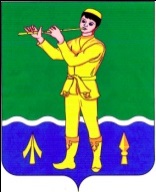 ТАТАРСТАН РЕСПУБЛИКАСЫ МӨСЛИМ МУНИЦИПАЛЬ РАЙОНЫ ВӘРӘШБАШ АВЫЛ ҖИРЛЕГЕ СОВЕТЫ